В январе 2020 года на территории Бураковского сельского поселения совместно с сотрудниками ОМВД РФ по Кореновскому району было организовано и проведено 4 рейдовых мероприятия по обеспечению общественного порядка, профилактике безнадзорности и правонарушений несовершеннолетних. Рейдовой группой были проверены торговые точки поселения и учреждение культуры Бураковского сельского поселения, с целью выявления несовершеннолетних, находящихся в безнадзорном состоянии. В ходе проведения мероприятий административных правонарушений не выявлено.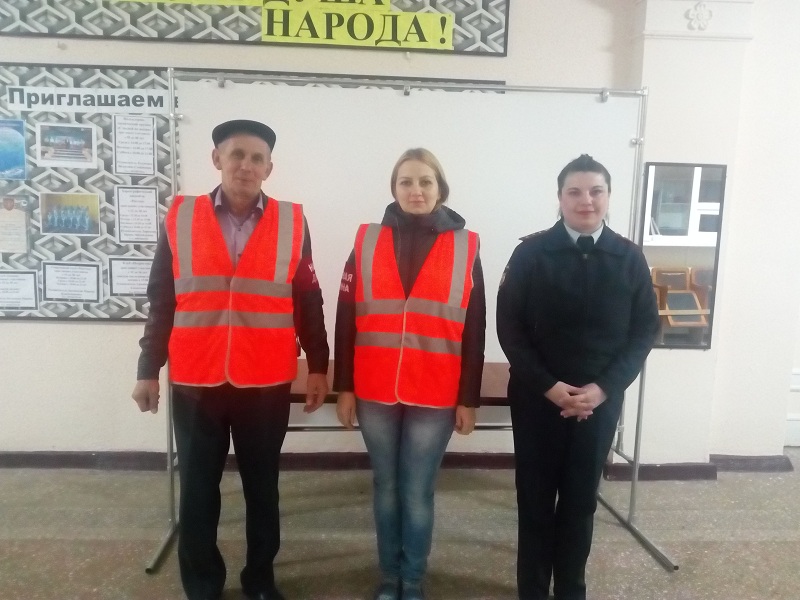 